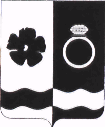 АДМИНИСТРАЦИЯ ПРИВОЛЖСКОГО МУНИЦИПАЛЬНОГО РАЙОНАПОСТАНОВЛЕНИЕот ___.___.2023 № _____-п          О внесении изменений в постановление администрации Приволжского муниципального района от 17.08.2022 № 454-п«Об утверждении 	муниципальной программы Приволжского городского поселения «Организация предоставления государственных и муниципальных услуг на базе МФЦ на 2023-2025»»В соответствии со статьей 179 Бюджетного кодекса Российской Федерации, решением Совета Приволжского городского поселения от 28.11.2012 № 67 «Об утверждении положения о бюджетном процессе в Приволжском городском поселении», решением Совета Приволжского городского поселения от 21.12.2022 № 60 «О бюджете Приволжского городского поселения на 2023 год и на плановый период 2024 и 2025 годов», постановлением администрации Приволжского муниципального района от 04.04.2016 №192-п «Об утверждении порядка разработки, реализации и оценки эффективности муниципальных программ Приволжского муниципального района и Приволжского городского поселения», администрация Приволжского муниципального района п о с т а н о в л я е т:В постановление администрации Приволжского муниципального района от 17.08.2022 № 454-п «Об утверждении муниципальной программы Приволжского городского поселения «Организация предоставления государственных и муниципальных услуг на базе МФЦ на 2023-2025»» (далее – постановление) внести следующие изменения: В табличной части раздела 1 «Паспорт муниципальной Программы» приложения «Муниципальная программа Приволжского городского поселения «Организация предоставления государственных и муниципальных услуг на базе МФЦ на 2023-2025» (далее – Программа) к постановлению строку «Объём ресурсного обеспечения Программы» изложить в следующей редакции:Таблицу раздела 4 «Ресурсное обеспечение Программы» изложить в следующей редакции:1.3. В табличной части раздела 1 «Паспорт Подпрограммы» приложения № 1 к Программе строку «Объем ресурсного обеспечения» изложить в следующей редакции:	       1.4. Таблицу раздела 3 «Мероприятия Подпрограммы» приложения № 1 к Программе изложить в следующей редакции:        1.5.Таблицу раздела 3 «Объем бюджетных ассигнований на выполнение мероприятий» приложения № 1 к Программе изложить в следующей редакции:         2. Разместить настоящее постановление на официальном сайте Приволжского муниципального района и опубликовать в информационном бюллетене «Вестник Совета и администрации Приволжского муниципального района».          3.Контроль за постановлением возложить на заместителя администрации Приволжского муниципального района - руководителя аппарата Сизову С.Е.         4.Постановление вступает в силу с момента его подписания.Глава Приволжского муниципального района                                                             И.В. МельниковаОбъем ресурсного обеспечения ПрограммыБюджет Приволжского городского поселения:В 2023 году – 4 580 536,52 рублей, из них за счет бюджета Ивановской области – 1 110 661,00 рубль;В 2024 году – 3 469 875,52 рублей;В 2025 году – 3 469 875,52 рублей.Объём бюджетных ассигнований2023 год2024 год2025 годПрограмма «Организация предоставления государственных и муниципальных услуг на базе МФЦ на 2023-2025г.», всего, руб., в том числе:4 580 536,523 469 875,523 469 875,52Бюджет Приволжского городского поселения3 469 875,523 469 875,523 469 875,52Бюджет Ивановской области1 110 661,00--Подпрограмма «Обеспечение деятельности МФЦ предоставления государственных и муниципальных услуг», всего, руб., в том числе:4 580 536,523 469 875,523 469 875,52Бюджет Приволжского городского поселения3 469 875,523 469 875,523 469 875,52Бюджет Ивановской области1 110 661,00--Объём ресурсного обеспеченияБюджет Приволжского городского поселения:В 2023 году – 4 580 536,52 рублей, из них за счет бюджета Ивановской области – 1 110 661,00 рубль;В 2024 году – 3 469 875,52 рублей;В 2025 году – 3 469 875,52 рублей.Наименование мероприятияСодержание мероприятийОбъём финансирования, в руб. и сроки реализацииОбъём финансирования, в руб. и сроки реализацииОбъём финансирования, в руб. и сроки реализацииНаименование мероприятияСодержание мероприятий2023 год2024 год2025 годОбеспечение эффективного функционирования МФЦ оказания государственных и муниципальных услуг1) оплата труда работников МФЦ предоставления государственных и муниципальных услуг, организация начислений и выплат по оплате труда2)обеспечение деятельности МФЦ услугами связи3) оплата проезда по служебным командировкам4) оплата коммунальных услуг, оказываемых в здании МФЦ5) оплата работ, услуг по содержанию имущества6) оплата прочих услуг, обеспечивающих работу специалистов-консультантов МФЦ7) оплата расходов, направленных на увеличение стоимости материальных запасов8) прочие расходы4 580 536,523 469 875,523 469 875,52Бюджет Приволжского городского поселения3 469 875,523 469 875,523 469 875,52Бюджет Ивановской области1 110 661,00--Объём бюджетных ассигнований2023 год2024 год2025 годПодпрограмма «Обеспечение эффективного функционирования МФЦ оказания государственных и муниципальных услуг», всего, руб., в том числе:4 580 536,523 469 875,523 469 875,52Бюджет Приволжского городского поселения3 469 875,523 469 875,523 469 875,52Бюджет Ивановской области1 110 661,00--